PRIMĂRIA MUNICIPIULUI  CĂLĂRAȘI    DATA ANUNȚULUI  15.03.2024PROPUNERI PRELIMINARE PLAN „RENOVARE, RECOMPARTIMENTARE SI EXTINDERE CORP EXISTENT C1 CU REGIM DE INALTIME PARTER CU PASTRAREA FUNCTIUNII DE SPATIU COMERCIAL, ASIGURAREA UTILITATILOR, ORGANIZARE DE SANTIER” situat in Calarasi, Prel. Bucuresti, nr. 130, 130A   Initiator: SC ANTOCHIE AURELIA SRLProiectant: SC ARHITECT STUDIO PLUS SRLBeneficiar: SC ANTOCHIE AURELIA SRL 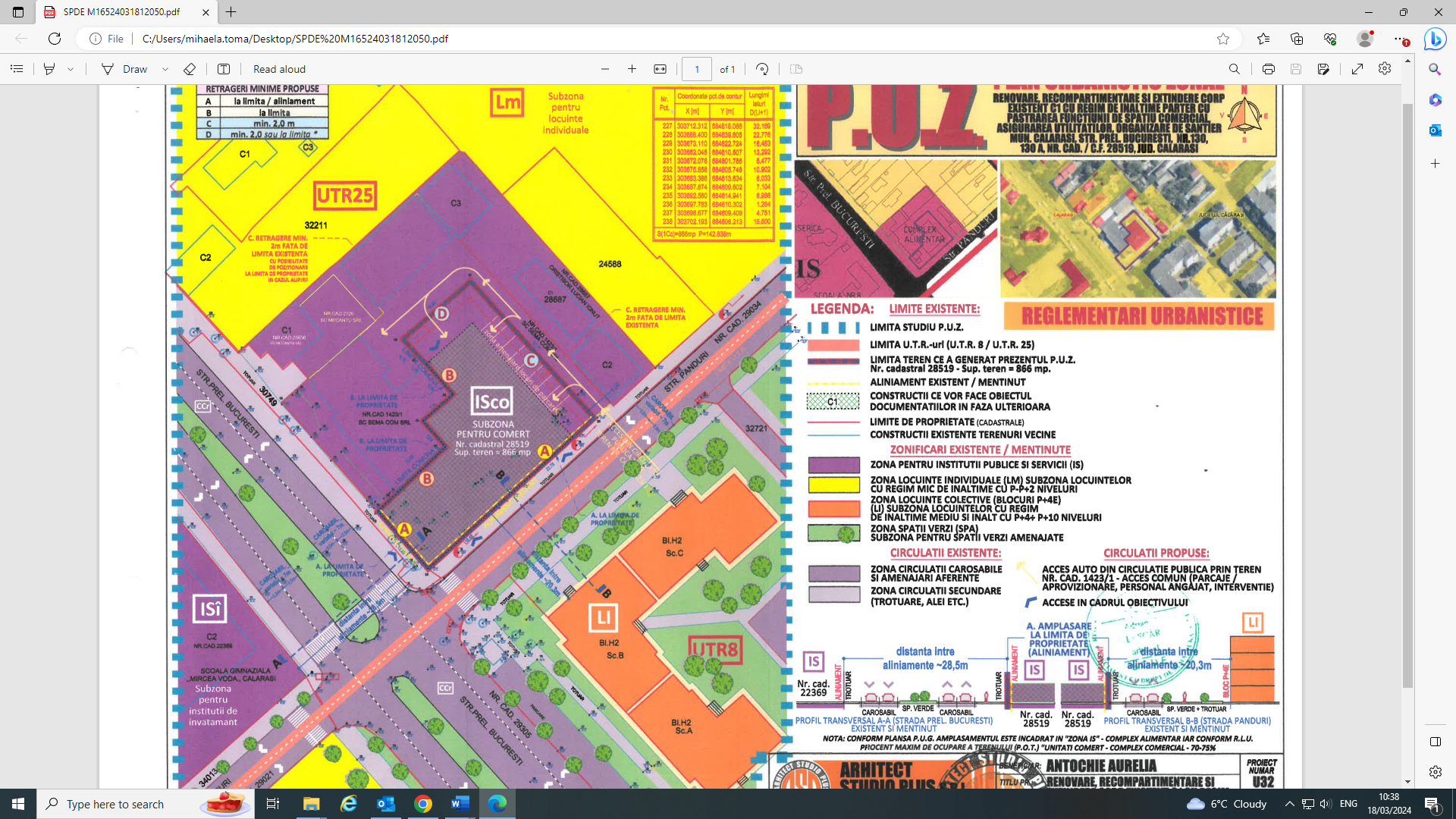                                CONSULTARE  ASUPRA PROPUNERILOR PRELIMINARE„RENOVARE, RECOMPARTIMENTARE SI EXTINDERE CORP EXISTENT C1 CU REGIM DE INALTIME PARTER CU PASTRAREA FUNCTIUNII DE SPATIU COMERCIAL, ASIGURAREA UTILITATILOR, ORGANIZARE DE SANTIER”situat in Calarasi, Prel. Bucuresti, nr. 130, 130Apublicul este invitat sa transmita observatii asupra documentelor expuse la avizierul si pe site Primariei municipiului Calarasi /biroul urbanism in perioada 15.03.2024-09.04.2024 de luni pana vineri, intre orele 8.00 – 16.30 la sediul Primariei Municipiului Calarasi, et.II, camera .10Persoana responsabilă cu informarea şi consultarea publicului, Ec. Toma Mihaela, tel. 0242/311005 int.122 